ЕЖЕДНЕВНЫЙ ПРОГНОЗвозникновения и развития чрезвычайных ситуаций на территорииЛенинградской области на 23 апреля 2024 г.(подготовлен на основе информации ФГБУ "Северо-Западное управление по гидрометеорологии и мониторингу окружающей среды") 1. Метеорологическая обстановка. Облачно, днем с прояснениями. Ночью кратковременные дожди, днем в большинстве районов кратковременные осадки в виде дождя и мокрого снега. Ветер ночью юго-восточный, южный 5-10 м/с, днем южный, юго-западный 7-12 м/с, в прибрежных районах порывы до 15 м/с. Температура воздуха ночью +2...+7 гр., днем +4...+9 гр. Атмосферное давление будет ночью понижаться, днем повышаться	Неблагоприятные метеорологические явления:  не прогнозируются.Опасные метеорологические явления: не прогнозируются.Агрометеорологическая обстановка: в норме.2. Радиационная, химическая, бактериологическая обстановка: в норме.3. Гидрологическая обстановка: имеются 24 стационарных гидрометеорологических поста для наблюдения за обстановкой.В связи с высокой водностью Ладожского озера, в результате нагона воды от озера, уровень воды в районе ГП НЛК – п.Свирица кратковременно может достигать отметок неблагоприятного явления (НЯ), при котором наблюдаются начальные затопления (огородов, хозяйственных построек) в п. СвирицаСведения об уровнях воды (в см над «0» поста) на гидрологических постах Ленинградской области на 08 часов утра 22.04.2024 Обзор ледовой обстановки на Ладожском озереНа Ладожском озере происходил дрейф льда в западном направлении.По данным с ИСЗ от 21 апреля, лед сплоченностью 7-8 баллов отмечается узкой полосой вдоль побережья в районе г. Приозерск и у западного побережья о. Коневец.Небольшая зона плавучего льда сплоченностью 4-6 баллов отмечается в центральной части акватории, редкий лед сосредоточен, в основном, в северо-западной части акватории озера. Припай отмечается в северных шхерах.Покрытость озера льдом составляет около 5%Прогноз до 25 апреля 2024	На Ладожском озере, в связи с ожидаемым повышением температуры воздуха и осадками в видедождя, в ближайшие дни процессы разрушения и уменьшения количества плавучего льда усилятся.            Дрейф льда от слабого до умеренного ожидается: 23 апреля в северных направлениях; 24 апреля– в северо-восточном направлении; 24 апреля – в северо-западном, западном направлении3.1. Опасные гидрологические явления: не прогнозируются.	3.2. Неблагоприятные гидрологические явления: не прогнозируются. 4. Биолого-социальная обстановка:По состоянию на 22 апреля 2024 года на территории Ленинградской области зарегистрировано 275 179 случаев заражения коронавирусной инфекцией, 271 271 человек выписаны, 3 516 летальных исходов.5. Лесопожарная обстановка:Показатель пожароопасности — 1 класс.6. Прогноз чрезвычайных ситуаций.6.1. Природные и природно-техногенные ЧС:- сохраняется вероятность пожаров, связанных с палами травы (Источник — сельскохозяйственные работы);- сохраняется вероятность подтоплений придомовых территорий, участков дорог, пойменных участков, низководных мостов в связи с прохождением паводковых вод (Источник – осадки, таяние снега, нарушение работы систем водоотведения);- повышается вероятность увеличения количества пострадавших на реках и озёрах Ленинградской области, а также заблудившихся в лесах Ленинградской области (Источник – нарушение правил безопасности в лесах и на воде, порывы ветра);-  сохраняется вероятность возникновения острых респираторных вирусных инфекций;- существует вероятность выявления завозных случаев опасных инфекционных и вирусных заболеваний (в том числе новая коронавирусная инфекция). (Источник – посещение гражданами РФ различных стран, в том числе тропического региона);- существует вероятность возникновения случаев эпидемических вспышек острых кишечных инфекций (Источник – завоз и несанкционированная продажа некачественных овощей и фруктов, нарушение санитарно-гигиенических норм);- существует возможность возникновения случаев инфекционных заболеваний животных, в том числе африканской чумой свиней и бешенством (Источник – попадание возбудителей с территории других субъектов РФ);- повышается вероятность выявления случаев клещевого энцефалита и боррелиоза (Источник - активизация жизнедеятельности клещей, сезон отдыха населения).6.2. Техногенные ЧС:- сохраняется вероятность происшествий (до 0,5) связанных с ДТП, в том числе с участием детей, перекрытием движения по автотрассам, затруднениями в движении на автодорогах и, особенно, на опасных участках дорог Ленинградской области и автотрассе М-10 «Россия»: Тосненский район 626-628 км, Тосненский район 667- 669 км, А-181 «Скандинавия»: Выборгский район 113-115 км, 119-122 км, 135-136 км, Р-21 «Кола»: Всеволожский район 20-26 км, 28-30 км, Кировский район 40-42 км, 45-53 км, 66-75 км, Волховский район 97-99 км, 121-124 км, Р-23 «Санкт-Петербург - Псков»: Лужский район 133-134 км; (Источник – загруженность автотрасс, нарушения скоростного режима, низкое качество дорожного полотна, осадки, порывы ветра);- сохраняется вероятность (до 0,4) возникновения происшествий на акваториях Ленинградской области (Источник – нарушения мер безопасности на воде, осадки, порывы ветра);- сохраняется вероятность (до 0,4) авиапроисшествий, изменения в расписании воздушных судов на территории Ленинградской области (Источник – технические неисправности, осадки, порывы ветра);- сохраняется вероятность (до 0,4) происшествий и аварий на железнодорожном транспорте на территории Ленинградской области (Источник – нарушение правил эксплуатации железнодорожного транспорта, неисправность путей, дефекты оборудования, осадки, порывы ветра);- сохраняется вероятность (до 0,5) повреждений (замыканий, обрывов) на ЛЭП, ТП и линиях связи, объектов экономики, транспорта и жилого фонда. Возможны нарушения жизнеобеспечения населения в связи с авариями на объектах электроснабжения (Источник – изношенность сетей, повышение нагрузки на сети, осадки, порывы ветра);- сохраняется вероятность (до 0,4) возникновения аварий на объектах ЖКХ на всей территории Ленинградской области, нарушений жизнеобеспечения населения в связи с авариями на объектах водо- и теплоснабжения (нарушение работы сетей и в связи с отключениями энергоснабжения) (Источник – изношенность сетей, осадки, порывы ветра);- сохраняется вероятность (до 0,4) возникновения техногенных пожаров и взрывов бытового газа на территории субъекта (Источник – изношенность оборудования, нарушение техники безопасности при использовании электрических и газовых приборов, а также пиротехники);- существует вероятность обнаружения взрывоопасных предметов и неразорвавшихся снарядов времен ВОВ;7. Рекомендации по предупреждению возможных рисков ЧС Ф и ТП РСЧС.В целях предупреждения ЧС, аварий и происшествий главам администраций муниципальных образований области рекомендуется: По предупреждению бытовых пожаров:- отделам надзорной деятельности провести внеплановые проверки противопожарного состояния в детских оздоровительных лагерях. Уделить особое внимание выявлению и устранению нарушений.совместно с жилищно-эксплуатационными организациями и иными заинтересованными организациями провести проверки (ревизии) состояния жилищного фонда, в т.ч. печного отопления, электрических и газовых сетей на предмет их технического состояния, с принятием мер по устранению выявленных нарушений;совместно с жилищно-эксплуатационными организациями провести проверки распределительных щитов, монтажа электропроводки и печного отопления;совместно с органами внутренних дел и жилищно-эксплуатационными организациями провести работу по профилактике правонарушений в области пожарной безопасности в местах возможного проживания лиц без определенного места жительства, в неблагополучных семьях и среди граждан, ведущих антисоциальный образ жизни;уточнить финансовые и материальные резервы на случай ликвидации ЧС;проводить обучение населения мерам пожарной безопасности при поквартирных обходах, проверках жилых домов, на собраниях жильцов и в учебно-консультационных пунктах при администрациях округов, РЭУ, ЖКХ;во всех организациях (объектах) МО разместить стенды (информационные щиты) на противопожарную тематику;проверить наличие указателей пожарных водоемов, пожарных гидрантов и других источников противопожарного водоснабжения;провести ревизию искусственных противопожарных водоисточников;средствами СМИ организовать информирование населения о соблюдении правил пожарной безопасности при эксплуатации нагревательных приборов, печного отопления;совместно с ОНД продолжить контроль над выполнением населением и юридическими лицами правил пожарной безопасности;в деревянном жилом фонде совместно с ОНД организовать проверку устройства печей (кухонных очагов) на предмет безопасной эксплуатации.По предупреждению ДТП:совместно с органами ГИБДД продолжить реализацию мер по предупреждению аварийных ситуаций на дорогах федерального значения и общего пользования. Осуществлять контроль над дорогами возле детских дошкольных и школьных учреждений.совместно с дорожно-ремонтными службами продолжить комплекс мероприятий по улучшению состояния дорог.По предупреждению аварий на объектах жизнеобеспечения населения:проверить готовность к эксплуатации резервных ДЭС;усилить контроль над готовностью аварийно-восстановительных бригад по реагированию на аварии на объектах жизнеобеспечения.усилить контроль над работой котельных и запасами топлива.По предупреждению санитарно-эпидемиологической обстановки: организовать контроль над соблюдением санитарного законодательства предприятиями общественного питания и торговли пищевыми продуктами, обратив особое внимание на детские дошкольные и школьные учреждения и учебные заведения. По предупреждению биолого-социальной обстановки:- мониторинг охотничьих угодий и иных территорий, являющихся средой обитания дикого кабана в целях выявления случаев падежа и установления численности диких кабанов; - проведение разъяснительной работы среди населения.Рекомендации СМИ:организовать пропаганду в местных СМИ: профилактики рисков, правил пожарной безопасности, правил безопасного поведения на водных объектах и при посещении лесов, информирование населения об эпидемиологической ситуации; организовать доведение до населения телефонов спасательных (пожарно-спасательных) формирований. Рекомендации дежурным сменам органов повседневного управления:доведение ежедневного прогноза до глав МО и заинтересованным лицам;организовать своевременное размещение в СМИ прогноза ЧС и происшествий, рекомендаций населению;уточнить наличие сил и средств и их готовность к действиям по предупреждению и ликвидации последствий, прогнозируемых ЧС, аварий и происшествий;организовать своевременное реагирование по предоставлению информации о ЧС, авариях и происшествиях, анализ действий служб, отвечающих за их ликвидацию; осуществлять контроль над выполнением рекомендуемых мероприятий в городских и районных звеньях областной подсистемы РСЧС;организовать контроль над состоянием и обстановкой на дорогах общего пользования совместно со службой дорожного агентства;организовать взаимодействие с органами ГИБДД по предоставлению информации о дорожно-транспортных происшествиях. 	Рекомендации в связи с гидрологической обстановкой на водоёмах Ленинградской области:- организовать мониторинг на реках и внутренних водоёмах.ЗНЦ (СОД) ЦУКС ГУ МЧС России по Ленинградской областиподполковник внутренней службы 			         Д.Ю. Подгорный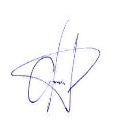 Передала: диспетчер ЕДДС Волховского МР                   Терещенко А.А.Река-ПунктОтметка "0" поста,мБСУровень,смИзменение засуткиНорма за апрельНеблагоприятнаяотметкаОпаснаяотметкаЛедовые явленияЛуга-Толмачево30,9288-7318-620чисто;Луга-Кингисепп-0,06198-8298-680чисто;Луга-Луга35,08195-6227450-чисто;Оредеж-Вырица50,851953216--чисто;Оредеж-Чикино91.11 891---чисто;Нарва-Степановщина25,3566-364--чисто;Нева-Петрокрепость053719445--чисто;Тосна-Тосно24,692709336530610чисто;Тигода-Любань28,92257307470600чисто;Сясь-Яхново8,97901141--чисто;Дымка-Домачево58,021729---чисто;Тихвинка-Горелуха28,1121811314-650чисто;Тихвинка-Тихвин32,581725249450500чисто;Паша-Пашский Перевоз2,692930259-450чисто;Паша-Дуброво39,83234-8219--чисто;Паша-Часовенское3,52382-10414760790чисто;Капша-Еремина Гора49,57179-3172--чисто;Оять-Мининская125,74207-26156-420чисто;Оять-Акулова Гора8,93279-17241-550чисто;Н.Л.К.-Свирица0553-1497570600чисто;С.Л.К.-Сясьские Рядки05350475--чисто;оз.Онежское-Вознесенье 31,81719111--Пчевжа- Белая18,9219621171--чисто;